В Челябинской области с начала 2017 года исключены из госреестра 10 тысяч недействующих компаний02 августа 2017 - 16:46Версия для печати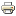 Жесткая политика налоговых органов в борьбе с фиктивными компаниями, работа по обеспечению достоверности государственного реестра юридических лиц направлены на защиту интересов добросовестных предпринимателей, сообщает пресс-служба управления ФНС России по Челябинской области.Создание благоприятных условий для предпринимательства в регионе напрямую связано с пресечением злоупотреблений в сфере регистрации бизнеса. Достоверность государственного реестра юридических лиц обеспечивает защиту интересов добросовестных предпринимателей при оценке ими хозяйственных и налоговых рисков в отношении контрагентов.Изменения законодательства предоставили налоговым органам механизмы противодействия недобросовестным заявителям и сокращения числа фиктивных организаций. Так, по состоянию на 1 августа 2017 года в Челябинской области из государственного реестра юридических лиц исключено 10 тысяч недействующих компаний, за прошлый год – почти 19 тысяч.Регистрирующему органу законодательством предоставлено не только право проверки достоверности сведений, заявленных для включения в ЕГРЮЛ, но и в определенных случаях закреплена обязанность по проведению такой проверки. За семь месяцев текущего года в реестр внесены данные о недостоверности сведений в отношении почти 10 тысяч юридических лиц, в 2016 году – более 2 тысяч таких сведений.За предоставление заведомо ложных сведений, либо за повторное предоставление недостоверных сведений в государственный реестр организаций в 2016 году в Челябинской области дисквалифицировано более 200 лиц, за первую половину нынешнего года – 89 человек.С 1 сентября 2017 года налоговые органы получат полномочия исключать из ЕГРЮЛ организации, по которым в реестре более 6 месяцев содержится запись о недостоверности.Своевременность и эффективность мер, предпринимаемых управлением Федеральной налоговой службы по Челябинской области, отразилась на позициях региона в Национальном рейтинге состояния инвестиционного климата в субъектах Российской Федерации. Результаты независимых опросов позволили региону войти в первую группу «А» рейтинга по показателю «Эффективность процедур регистрации предприятий», который находится в зоне ответственности областного налогового ведомства.…http://pravmin74.ru/novosti/v-chelyabinskoy-oblasti-s-nachala-2017-goda-isklyucheny-iz-gosreestra-10-tysyach-40110